§4-402.  Bank's liability to customer for wrongful dishonor; time of determining insufficiency of account(1).   Except as otherwise provided in this Article, a payor bank wrongfully dishonors an item if it dishonors an item that is properly payable, but a bank may dishonor an item that would create an overdraft unless it has agreed to pay the overdraft.[PL 1993, c. 293, Pt. B, §40 (NEW).](2).   A payor bank is liable to its customer for damages proximately caused by the wrongful dishonor of an item.  Liability is limited to actual damages proved and may include damages for an arrest or prosecution of the customer or other consequential damages. Whether any consequential damages are proximately caused by the wrongful dishonor is a question of fact to be determined in each case.[PL 1993, c. 293, Pt. B, §40 (NEW).](3).   A payor bank's determination of the customer's account balance on which a decision to dishonor for insufficiency of available funds is based may be made at any time between the time the item is received by the payor bank and the time that the payor bank returns the item or gives notice in lieu of return, and no more than one determination need be made.  If, at the election of the payor bank, a subsequent balance determination is made for the purpose of reevaluating the bank's decision to dishonor the item, the account balance at that time is determinative of whether a dishonor for insufficiency of available funds is wrongful.[PL 1993, c. 293, Pt. B, §40 (NEW).]SECTION HISTORYPL 1993, c. 293, §B40 (RPR). The State of Maine claims a copyright in its codified statutes. If you intend to republish this material, we require that you include the following disclaimer in your publication:All copyrights and other rights to statutory text are reserved by the State of Maine. The text included in this publication reflects changes made through the First Regular and First Special Session of the 131st Maine Legislature and is current through November 1. 2023
                    . The text is subject to change without notice. It is a version that has not been officially certified by the Secretary of State. Refer to the Maine Revised Statutes Annotated and supplements for certified text.
                The Office of the Revisor of Statutes also requests that you send us one copy of any statutory publication you may produce. Our goal is not to restrict publishing activity, but to keep track of who is publishing what, to identify any needless duplication and to preserve the State's copyright rights.PLEASE NOTE: The Revisor's Office cannot perform research for or provide legal advice or interpretation of Maine law to the public. If you need legal assistance, please contact a qualified attorney.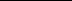 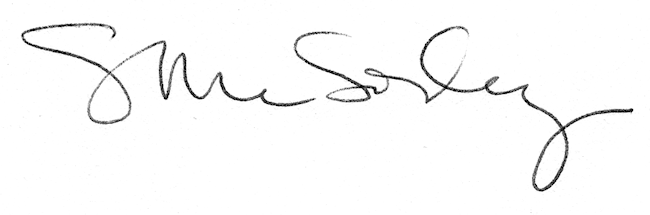 